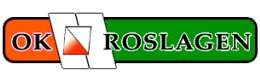 PM för Motionsorientering i UpplandTisdag 29 majSamling OK Roslagens klubbstuga, Lommarvägen 44, Norrtälje. Vägvisning från väg 77 norr om Norrtälje Stockholmsvägen.  Parkering i anslutning till TC, Start Start mellan kl. 19:00-19:30. 300 m till start. Fri start med startstämpling för alla. En minuts startmellanrum gäller. Maxtid 1,5 timmar.  Klasser och banlängderÖppen Ö5	4100 m	Öppen Ö4	3600 m Öppen Ö3	2400 m	Öppen Ö1	2100 mAnmälanOrdinarie anmälan senast tisdag 29/5 kl. 16:00. Direktanmälan möjlig fram till kl. 19:00.
Avgift 50: -. SI-pinne finns att hyra för 50: - Karta Skala 1:10 000, ekvidistans 2,5 m. Kontrolldefinition endast på karta. KontrollerKontroll består av hängande orienteringsskärm och platta på mark med kodsiffra och stämplingsenhet alternativ på pinne eller bock med kodsiffra på stämplingsenhet. Terrängbeskrivning Normal kuperat och stigrikt område med bra sikt med inslag av åkrar och ängar. Närområde till Norrtälje stad.Stämplingssystem Sportident för alla klasser.Toalett: Toalett finns i OK Roslagens klubbstuga.Tävlingsledare: Ove Näslund, 070-3734028, o.naslund@telia.comBanläggare: Ove NäslundVarmt välkomna önskar OK Roslagen!